EXHIBIT BNENAHNEZAD CHAPTER SCHOLARSHIP GUIDELINES & AGREEMENTSubmit a complete application with the following five (5) attachments:Current Letter of AdmissionClass ScheduleVoter Registration DocumentMust registered to vote with Nenahnezad Chapter at least THREE (3) MONTHS prior to application. If under age 18, parents must be REGISTERED for 12 months. Registration must be kept current by voting in every Navajo Nation election.Certificate of Indian BloodCurrent Official TranscriptRequired at time of application and to be submitted at end of each funding period. A minimum of current grade point average (GPA) of 2.0 is required.Chapter Resolution (available after Chapter Meeting)To be approved at the Regular Chapter Meeting.Students may not change voter registration status any time during the award period (School Year).Withdrawals before completion of semester will result in refunding the Chapter the amount of the award.The deadlines are as follows:FALL SEMESTER……Opening Date…………Last Monday in JuneFALL SEMESTER……Closing Date………….First Thursday in August @ 3:00pmSPRING SEMESTER…Opening Date………….Last Monday in NovemberSPRING SEMESTER…Closing Date………….First Thursday in January @ 3:00pmThe award will be based on either  part time or full time enrollment and on availability of funds:TWO YEAR COLLEGE FULL-TIME (12 credit hours or more)TWO YEAR COLLEGE PART-TIME (Less than 12 credit hours)FOUR YEAR COLLEGE FULL-TIME (12 credit hours or more)FOUR YEAR COLLEGE PART-TIME (Less than 12 credit hours)GRADUATE LEVEL Students will be awarded only once during the calendar year (Fall Semester or Spring Semester)All awardees must return to the Chapter for some type of community service and have Scholarship Award Agreement Form (Exhibit C) in place. Arrangements to be made with the Chapter Manager.Faxed or e-mailed documents are the responsibility of the applicant.**I have read and understand the Guidelines and Agreement:	SIGNATURE:________________________________________	DATE: _____________________Resolution NZC-03-2022CHAPTER SCHOLARSHIP FINANCIAL ASSISTANCEPROCESS:1.   Complete Application2.   Letter of Admission/ Verification of Enrollment (Current Semester)3.   Copy of Registered Voter receipt4.   Certification of Indian Blood (CIB)5.   Current Official TranscriptREGULAR CHAPTER MEETING1.   Student/representative needs to be present at this meeting.2.   The scholarship request will be approved by the voter membership.3.   Chapter Resolution will be completed.PROCESS OF CHECK1.   The Chapter Secretary and Coordinator sign off on the Fund Approval Form and check.2.   Account Maintenance Specialist prepares the check when all the documents are in order.STUDENTS. 1.  Come to the Chapter Office and sign for your check. If not able to pick up check send a    authorization note with whomever is picking up check with their ID.EXHIBIT ACHAPTER STUDENT FINANCIAL ASSISTANCE PROGRAMNENAHNEZAD CHAPTERP.O. BOX 438FRUITLAND, NEW MEXICO 87416PHONE: (505) 960-9702 FAX: (505) 960-6657				         EMAIL:  nenahnezad@navajochapters.orgPERSONAL AND FAMILY DATAEDUCATIONAL DATAI certify that the information provided is correct to the best of my knowledge:_________________________________________________	     ________________________                                       APPLICANTS SIGNATURE				             DATEEXHIBIT CSCHOLARSHIP AWARD AGREEMENTI, ____________________________________, have read and fully understand the Nenahnezad Chapter Scholarship Guidelines and agreement and I agree to abide by the guidelines and failure to do so will jeopardize my funding. By receiving this scholarship assistance, I shall perform some type of community service before I can become eligible for additional assistance. I also understand that if I change my voter registration to another Chapter during the award period or if I do not complete the semester/school year, I shall refund the Chapter the total amount of the award. Furthermore, I understand that this scholarship award will supplement other funding sources to cover my entire educational expenses.____________________________________________________		____________________________		       Scholarship Recipient Signature					                 Date---------------------------------------------------------------------------------------------------------------------------------------------------------------SCHOLARSHIP AWARD AGREEMENTI, ____________________________________, have read and fully understand the Nenahnezad Chapter Scholarship Guidelines and agreement and I agree to abide by the guidelines and failure to do so will jeopardize my funding. By receiving this scholarship assistance, I shall perform some type of community service before I can become eligible for additional assistance. I also understand that if I change my voter registration to another Chapter during the award period or if I do not complete the semester/school year, I shall refund the Chapter the total amount of the award. Furthermore, I understand that this scholarship award will supplement other funding sources to cover my entire educational expenses.____________________________________________________		____________________________		       Scholarship Recipient Signature					                 DateEmail:Email:Census #Census #Legal Name: (Last, First, Middle InitialLegal Name: (Last, First, Middle InitialLegal Name: (Last, First, Middle InitialPermanent Home Address: City/State/ZipPermanent Home Address: City/State/ZipPermanent Home Address: City/State/ZipPermanent Home Address: City/State/ZipPermanent Home Address: City/State/ZipTelephone No:Telephone No:Date of Birth:Are You a Registered Voter of the Chapter (Under 18-Are Parents Registered?)Yes   (      )     No   (      )  Are You a Registered Voter of the Chapter (Under 18-Are Parents Registered?)Yes   (      )     No   (      )  Are You a Registered Voter of the Chapter (Under 18-Are Parents Registered?)Yes   (      )     No   (      )  Are You a Registered Voter of the Chapter (Under 18-Are Parents Registered?)Yes   (      )     No   (      )  Are You a Registered Voter of the Chapter (Under 18-Are Parents Registered?)Yes   (      )     No   (      )  Are You a Registered Voter of the Chapter (Under 18-Are Parents Registered?)Yes   (      )     No   (      )  Under 18- Registered Parents Name: Under 18- Registered Parents Name: Under 18- Registered Parents Name: Address: City/State/ZipAddress: City/State/ZipAddress: City/State/ZipCensus #:High School: (Name, City, State)Month & Year of Graduation or GED CollegeCollege Classification:Freshman:  (    )       Sophomore:  (    )        Junior:  (    )        Senior:  (    )        Graduate:  (    )        Post Graduate:  (    )College Classification:Freshman:  (    )       Sophomore:  (    )        Junior:  (    )        Senior:  (    )        Graduate:  (    )        Post Graduate:  (    )College or University You Plan to Attend (Name, City, State)College or University You Plan to Attend (Name, City, State)Major:Type of Degree you are seeking:Letter of Acceptance?      Yes  (    )      No  (    )Letter of Acceptance?      Yes  (    )      No  (    )Have you received Chapter Scholarship Before?Yes   (    )        No   (    )If Yes, When?        Month & Year:Name of College or University Last Attended:Name of College or University Last Attended: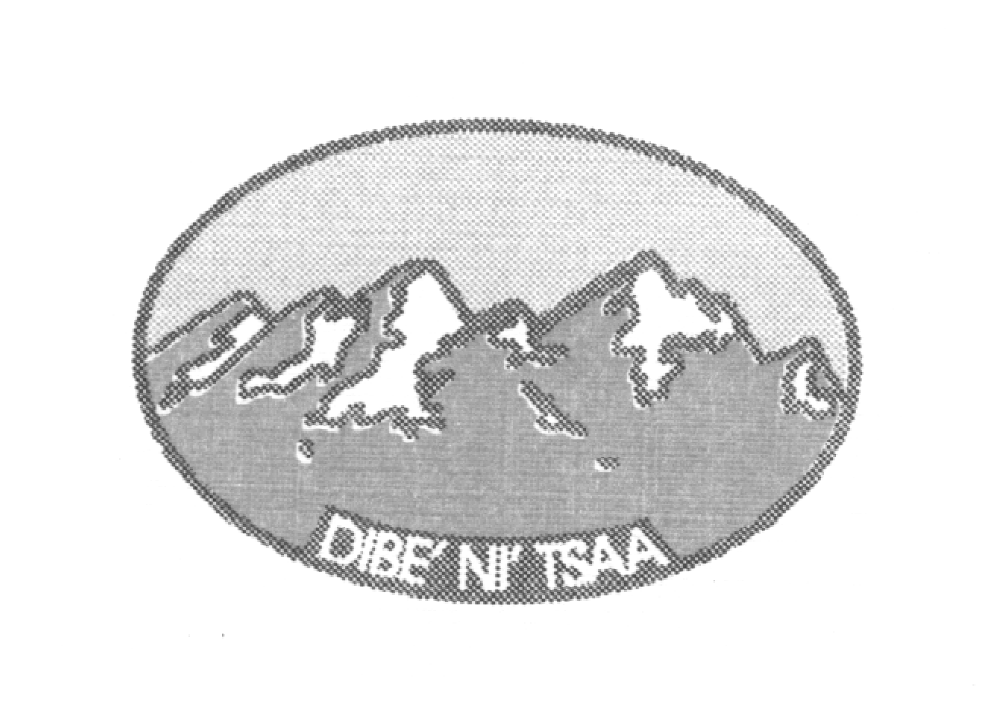 